                                                                   Приложение 3.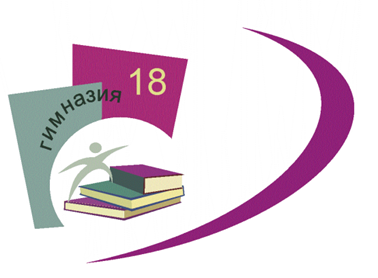 Основной общеобразовательной программы –образовательной программы начального общего образования МАОУ гимназии  №18, утвержденной приказом МАОУ гимназии № 18                                                                                от 11.01.2021. № 17Рабочая программа воспитанияначального общего образованияМАОУ гимназия №18города Нижний Тагилна 2020-2021 учебный годОСОБЕННОСТИ ОРГАНИЗУЕМОГО В ГИМНАЗИИ ВОСПИТАТЕЛЬНОГО ПРОЦЕССАОсобенности организации воспитания в МАОУ гимназия №18Начальная школа — особый этап в жизни ребёнка, связанный:с изменением при поступлении в школу ведущей деятельности ребёнка — с переходом к учебной деятельности (при сохранении значимости игровой), имеющей общественный характер и являющейся социальной по содержанию;с освоением новой социальной позиции, расширением сферы взаимодействия ребёнка с окружающим миром, формированием антикоррупционного сознания, развитием потребностей в общении, познании, социальном признании и самовыражении;с принятием и освоением ребёнком новой социальной роли ученика, выражающейся в формировании внутренней позиции школьника, определяющей новый образ школьной жизни и перспективы личностного и познавательного развития;с формированием у школьника основ умения учиться и способности к организации своей деятельности: принимать, сохранять цели и следовать им в учебной деятельности; планировать свою деятельность, осуществлять её контроль и оценку; взаимодействовать с учителем и сверстниками в учебной деятельности;с изменением при этом самооценки ребёнка, которая приобретает черты адекватности и рефлексивности.Расположение МАОУ гимназии №18, статусМАОУ гимназия №18 расположена в центральной части города Н.Тагил, по адресу ул. Газетная 27. Имеет высокий образовательный статусС 2019 года МАОУ гимназия №18 является соисполнителем федерального инновационного проекта «Механизмы сохранения лидирующих позиций РФ в области качества математического образования (Инновационно-методическая сеть «Учусь учиться»)» федеральной инновационной площадки Негосударственного образовательного учреждения дополнительного профессионального образования «Институт системно-деятельностной педагоги» (Научный руководитель Л.Г. Петерсон) В 2020 году МАОУ гимназия №18 получила статус региональной инновационной площадки по теме: «Развитие созидательного потенциала обучающегося на основе механизма рефлексивной самоорганизации в условиях личностно-развивающей среды гимназии».МАОУ гимназия №18 сотрудничает с Общероссийской Общественной Организации «Малая Академия Наук «ИНТЕЛЛЕКТ БУДУЩЕГО», которая ежегодно составляет рейтинги ОО.В общем рейтинге МАОУ гимназия №18 занимает 3 место среди ОО г. Нижний Тагил.В рейтинге проекта «Интеллект-экспресс», гимназия в Свердловской области удерживает лидирующие позиции - 1 местоВ рейтинге проектных и исследовательских работ МАОУ гимназия №18 занимает вгороде -1 местов области - 2 местоКонтингент обучающихсяПри организации воспитательной работы необходимо учитывать характерные черты для младшего школьного возраста (от 6,5 до 11 лет): центральные психологические новообразования, формируемые на данном уровне образования: словесно­логическое мышление, произвольная смысловая память, произвольное внимание, письменная речь, анализ, рефлексия содержания, оснований и способов действий, планирование и умение действовать во внутреннем плане, знаково­символическое мышление, осуществляемое как моделирование существенных связей и отношений объектов; развитие целенаправленной и мотивированной активности обучающегося, направленной на овладение учебной деятельностью, основой которой выступает формирование устойчивой системы учебно­познавательных и социальных мотивов и личностного смысла учения.Численность обучающихся начальной школы постоянно растет.Таблица 1Численность учащихся по образовательной программе начального общего образованияВ настоящее время начальная школа гимназии включает 21 класс.Принципы воспитательной работыПроцесс воспитания в образовательной организации основывается на следующих принципах взаимодействия педагогических работников  и обучающихся:неукоснительное соблюдение законности и прав семьи и обучающегося, соблюдения конфиденциальности информации об обучающемся и семье, приоритета безопасности обучающегося при нахождении в образовательной организации;ориентир на создание в образовательной организации психологически комфортной среды для каждого обучающегося и взрослого, без которой невозможно конструктивное взаимодействие обучающихся и педагогических работников; реализация процесса воспитания главным образом через создание в школе детско-взрослых общностей, которые бы объединяли обучающихся и педагогических работников яркими и содержательными событиями, общими позитивными эмоциями и доверительными отношениями друг к другу;организация основных совместных дел обучающихся и педагогических работников как предмета совместной заботы и взрослых, и обучающихся;системность, целесообразность и нешаблонность воспитания как условия его эффективности.Традиции МАОУ гимназия №18В нашей  гимназии работе с семьёй уделяется большое внимание. Семья является неотъемлемым участником образовательного сообщества. Мы используем широкий спектр форм работы с семьями учащихся: Семейные  и творческие гостиные;Семейные мастерские и творческие конкурсы;Семейный клуб «В диалоге…»«Благотворительный марафон ОТ СЕРДЦА К СЕРДЦУ!» - направлен на развитие морального сознания и социальных компетентностей в решении моральных проблем на основе личностного выбора; воспитание чувства милосердия, ценности и устойчивой потребности в проведении добрых дел у учащихся, родителей и педагогов гимназии; развитие личности и способностей учащихся.2. ЦЕЛЬ И ЗАДАЧИ ВОСПИТАНИЯСовременный национальный воспитательный идеал — это высоконравственный, творческий, компетентный гражданин России, принимающий судьбу Отечества как свою личную, осознающий ответственность за настоящее и будущее своей страны, укоренённый в духовных и культурных традициях многонационального народа Российской Федерации. Исходя из этого воспитательного идеала, а также основываясь на базовых для нашего общества ценностях (таких как семья, труд, отечество, природа, мир, знания, культура, здоровье, человек) формулируется общая цель воспитания в МАОУ гимназия №18 – личностное развитие обучающихся, проявляющееся:1) в усвоении ими знаний основных норм, которые общество выработало на основе этих ценностей (то есть, в усвоении ими социально значимых знаний); 2) в развитии их позитивных отношений к этим общественным ценностям (то есть в развитии их социально значимых отношений);3) в приобретении ими соответствующего этим ценностям опыта поведения, опыта применения сформированных знаний и отношений на практике (то есть в приобретении ими опыта осуществления социально значимых дел).Конкретизация общей цели воспитания применительно к возрастным особенностям школьников позволяет выделить в ней следующие целевые приоритеты, которым необходимо уделять чуть большее внимание на разных уровнях общего образования:1. В воспитании детей младшего школьного возраста (уровень начального общего образования) таким целевым приоритетом является создание благоприятных условий для усвоения школьниками социально значимых знаний – знаний основных норм и традиций того общества, в котором они живут. Выделение данного приоритета связано с особенностями детей младшего школьного возраста: с их потребностью самоутвердиться в своем новом социальном статусе - статусе школьника, то есть научиться соответствовать предъявляемым к носителям данного статуса нормам и принятым традициям поведения. Такого рода нормы и традиции задаются в школе педагогами и воспринимаются детьми именно как нормы и традиции поведения школьника. Знание их станет базой для развития социально значимых отношений школьников и накопления ими опыта осуществления социально значимых дел и в дальнейшем, в подростковом и юношеском возрасте. К наиболее важным из них относятся следующие:  - быть любящим, послушным и отзывчивым сыном (дочерью), братом (сестрой), внуком (внучкой); уважать старших и заботиться о младших членах семьи; выполнять посильную для ребёнка домашнюю работу, помогая старшим;- быть трудолюбивым, следуя принципу «делу — время, потехе — час» как в учебных занятиях, так и в домашних делах, доводить начатое дело до конца;- знать и любить свою Родину – свой родной дом, двор, улицу, город, село, свою страну; - беречь и охранять природу (ухаживать за комнатными растениями в классе или дома, заботиться о своих домашних питомцах и, по возможности, о бездомных животных в своем дворе; подкармливать птиц в морозные зимы; не засорять бытовым мусором улицы, леса, водоёмы);  - проявлять миролюбие — не затевать конфликтов и стремиться решать спорные вопросы, не прибегая к силе; - стремиться узнавать что-то новое, проявлять любознательность, ценить знания;- быть вежливым и опрятным, скромным и приветливым;- соблюдать правила личной гигиены, режим дня, вести здоровый образ жизни; - уметь сопереживать, проявлять сострадание к попавшим в беду; стремиться устанавливать хорошие отношения с другими людьми; уметь прощать обиды, защищать слабых, по мере возможности помогать нуждающимся в этом  людям; уважительно относиться к людям иной национальной или религиозной принадлежности, иного имущественного положения, людям с ограниченными возможностями здоровья;- быть уверенным в себе, открытым и общительным, не стесняться быть в чём-то непохожим на других ребят; уметь ставить перед собой цели и проявлять инициативу, отстаивать своё мнение и действовать самостоятельно, без помощи старших.  Знание младшим школьником данных социальных норм и традиций, понимание важности следования им имеет особое значение для ребенка этого возраста, поскольку облегчает его вхождение в широкий социальный мир, в открывающуюся ему систему общественных отношений. 3. ВИДЫ, ФОРМЫ И СОДЕРЖАНИЕ ДЕЯТЕЛЬНОСТИ3.1. Инвариантные модулиТаблица 23.2. Вариативные модулиТаблица 34. САМОАНАЛИЗ ВОСПИТАТЕЛЬНОЙ РАБОТЫПоказатели психофизиологической адаптации первоклассниковРис. 1.Большинство учащихся 1 А класса имеют достаточный энергетическй запас  - 65%, 23% испытывают частичные проблемы и 12% пока испытывают проблемы привыкания к новой среде жизнедеятельности.В адаптационный период изучался также уровень прохождения адаптационного периода у первоклассников. Результаты исследования приведены на рисунке 2.Рис. 2.           Заметно,  что 62% учащихся 1-х классов преодолели период первичной адаптации успешно, для 36% адаптационный период продолжается. У 2% детей показатель низкий, поэтому требуется повышенное внимание учителей к таким наиболее дезадаптированным учащимся.На рисунке 3 отражен уровень настроения первоклассников в начальный период обучения в школе.Рис.3.Значение данного показателя, выявленного проективным тестированием, отражает эмоциональный фон в коллективах, то есть преобладающее настроение человека. Уровень настроения у учащихся 1-х классов соответствует норме  у 55% детей, 26% оптимистично настроены. У 20% преобладает плохое, отрицательное настроение в школе, что связано с индивидуальными проблемами адаптации и требует повышенного внимания со стороны педагогов. Важно было уточнить эмоциональные установки учащихся. Это позволил сделать вариант теста Люшера. Результаты представлены на рисунке 4.  Рис.4.Из диаграмм рисунка 4 видно, что у 30% учащихся 1-х классов наблюдается преобладание красного цвета (доминирование активности, напористости, уверенности в себе, шумность, несдержанность.). У 23% младших школьников выражен выбор фиолетового цвета (доминирование инфантильных установок, неготовность к преодолению школьных трудностей, к принятию персональной ответственности, нуждаются в повышенной заботе,  желтый цвет выбирают 18% детей ( мечтательность, беззаботность, богатое воображение), 12% -выбрали зеленый цвет (стабильность, твердость, настойчивость и постоянство, твердость в своих убеждениях, умение противостоять внутренним и внешним воздействиям. стремление к лидерству во всем, старание в получении только пятерок.) 10% предпочитают синий цвет (уравновешенность, гармония, упорядоченность внутренний покой), индивидуализированном отношении.). Только у  6%учащихся наблюдается выбор черного цвета - показатель (отрицания,  негативизма , эмоциональный протест). Таким образом, у более половины первоклассников 2019-20 учебного года наблюдается эмоциональная и поведенческая неготовность к школьному обучению и необходимо работать над формированием эмоционально-волевой саморегуляции младших школьников.		Ниже, на рисунке 5 отражается изменение эмоциональных установок первоклассников за последние три года:Рис.5. Мониторинг эмоциональных установок первоклассников по тесту Люшера (%)По результатам мониторинга настроений учащихся гимназии за три года, наблюдается стабильный уровень учащихся с настроением на доминирование инфантильных установок и мечтательность. Повышается количество детей с выраженной двигательной активностью. Требуются мероприятия по рациональному направлению этой активности. Особую роль в сохранении психического здоровья первоклассников имеет показатель их готовности к школьному обучению, который необходимо ежегодно отслеживать.Для оценки готовности обучающихся 1-х классов гимназии к обучению в школе  осенью 2019 года  была проведена диагностика, направленная на получение информации об уровне сформированности у первоклассников предпосылок к овладению учебной деятельностью. В обследовании принимало участие 153 учащийся 1-х классов.   В результате анализа информации об итогах проведенной диагностики, установлено следующее: возможно выделить 5 групп детей:1).12  человек, что составляет 8% с высоким уровнем готовности;2).35 человек, что составляет 23% с уровнем готовности выше среднего;3).54 человека, что составляет 35% средний уровень готовности;4).43 человека, что составляет  28 % ниже среднего уровня;5). 9 человек, что составляет 6% низкий уровень готовности.В целом по итогам диагностик общий уровень готовности первоклассников, является достаточным для успешного обучения на уровне начального общего образования, что отражено на рисунке 6:Рис.6В целом по итогам диагностики общий уровень готовности первоклассников, является достаточным для успешного обучения на уровне начального общего образования. В динамике готовности учащихся первых классов за последние 5 лет уменьшилось количество учащихся с высоким уровнем, а увеличился процент детей с низкими показателями готовности к школьному обучению, преобладает количество учащихся со средним уровнем готовности (рис.7). Рис.7Таким образом, большинство показателей психологической готовности первоклассников снизились (высокий уровень  и выше среднего снизились на 28%). На основании проведенного исследования были даны рекомендации педагогам и педагогам-психологам: требуется оказать индивидуальную коррекционную помощь учащимся со сниженными показателями готовности.В этом учебном году мы наблюдаем значительное повышение уровня саморегуляции, что наглядно отражено  на рисунке 8:Рис.8Показатель саморегуляции первоклассников имеет тенденцию к повышению по сравнению с предыдущим годом (показатель выше среднего  вырос на 19%), в то же время на 17% уменьшился показатель ниже среднего. Исследование общей осведомленности первоклассников в динамике за несколько лет показало некоторые изменения этого показателя. Уровень общей осведомленности первоклассников в динамике наглядно представлен на рисунке ниже:	Рис.9.Уровень осведомленности первоклассников имеет тенденцию к увеличению доли детей как с высокой степенью, так и с показателями  ниже нормы знаний об окружающем мире.По итогам учебного года в гимназии 34 отличника на уровне НОО.Гимназисты успешно участвуют в олимпиадах, конкурсах и фестивалях разного уровня.Таблица 4Участие в интеллектуальных олимпиадах и конкурсахТаблица 5      Итоги участия в городской краеведческой игре «Я-тагильчанин»Таблица 6Достижения учащихся в творческих конкурсах различного уровня 201820192020543 ученика559 учеников597 учениковМодулиФормы воспитательной работыКлассное руководствоСистема классных часов по программе внеурочной деятельности «Этика»;Система классных часов «Основы безопасности»;(профилактические беседы, интерактивные программы, познавательные  викторины, игры, конкурсные программы)Школьный урокПредметные олимпиады, индивидуальные, групповые и коллективные проекты, викторины, фестиваль «Первые шаги в науку».Курсы внеурочной деятельностиАдаптика. Психологическая азбукаЛегоконструированиеМир мышленияМир деятельностиЮный краеведПрограммы дополнительного образования«Развитие вокальных способностей в хоре»;«Эстрадный вокал»;«Основы музееведения»;«Прекрасное порождает доброе» - изостудия;«Детский танец»;«Народный танец»;«Современная  хореография»;«Народная культура»-фольклор;«Современная фотография»Работа с родителямиРодительские собрания, семейные гостиные, консультации педагогов-психологов, «Семейная проектная мастерская» МодулиФормы воспитательной работыКраеведческая игра «Я-тагильчанин»Поисково-исследовательская деятельность, семейные творческие гостиные, проектная деятельность, выставки, пленэры,  фотоквесты, экскурсии, фестивали, конкурсы.Благотворительный марафон «От сердца к сердцу»Акции, мастер-классы, социальные проекты.Марафон здоровьяСоревнования, дружеские встречи, матчи, турниры, Дни здоровья, походы, экспедиции, встречи со спортсменами, Уроки здоровья, Фестиваль здорового питания.Творческие мастерскиеМастер-классы, изучение уральских промыслов, выставки, встречи с уральскими поэтами, писателями, мастерами промыслов и художниками.Семейный клуб  «В диалоге…»Беседы, мастер-классы, практикумы, семейные праздники, семейные гостиные. «За честь гимназии» Итоговый фестивальПобедители и призерыМеждународный уровеньМеждународный уровеньЦДО «Снейл». Международный конкурс-игра по русскому языку «Ёж»250ЦДО «Снейл». Международный Конкурс-игра по математике «Слон» 41Чемпионат начальной школы «Вундеркинд» (зимний сезон)63Международный конкурс по информатике проект Мега-талант13Международная олимпиада ИСДП «Тест-драйв по математике»88Международная олимпиада «Инфоурок»28Международный конкурс Мегаталант6Международный интеллектуальный турнир «Сказочный сундучок»2Международный флэшмоб «Задача дня»63Итого554Всероссийский уровеньВсероссийский уровеньОВИО «Наше наследие»1Довузовская олимпиада «Пятерочка»653Олимпиада «Заврики»45Образовательный марафон «Супер гонка»1Межпредметная олимпиада «Дино»3Фестиваль каллиграфии543-я межрегиональная математическая олимпиада8Итого765Региональный уровеньРегиональный уровеньОлимпиада «Мини-соболек»8Пятый областной поэтический фестиваль «Щегол»1Областной конкурс детского литературного творчества «Вдохновение»Региональный  конкурс «Один день по французски», организованный «Французским Альянсом» (при посольстве Франции г. ЕкатеринбургРегиональный этап Всероссийского конкурса сочинений 2020гРегиональный конкурс «Конституция и мыНПК «Конституция РФ»Конкурс Большая переменаКонкурс проектов «ТехнофестРегиональный этап ОВИО «Наше наследие»8Итого:17Муниципальный уровеньМуниципальный уровеньГородской литературный конкурс «Серебряное пёрышко» 19Конкурс на иностранном языке «В гостях у сказки»1Конкурс чтецов «В начале было слово…» 7Открытый городской конкурс чтецов на иностранных языках1Муниципальный этап ОВИО «Наше наследие»91Итого:119№Название конкурса20201Районный этап  конкурс «Фото-квест»  2 место2Районный этап  конкурса исследовательских проектов «Тагильский характер»2 место- 2 проектаУровень2017201820192020УровеньКоличество победителей и призеров  различных конкурсовКоличество победителей и призеров  различных конкурсовКоличество победителей и призеров  различных конкурсовКоличество победителей и призеров  различных конкурсовНОО472494504482